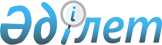 О внесении изменения в постановление Правительства Республики Казахстан от 25 апреля 2015 года № 296 "Об установлении квот на привлечение иностранной рабочей силы по приоритетным проектам и утверждении условий выдачи разрешений на привлечение иностранной рабочей силы для реализации приоритетных проектов"Постановление Правительства Республики Казахстан от 4 июня 2018 года № 315
      Правительство Республики Казахстан ПОСТАНОВЛЯЕТ:
      1. Внести в постановление Правительства Республики Казахстан от 25 апреля 2015 года № 296 "Об установлении квот на привлечение иностранной рабочей силы по приоритетным проектам и утверждении условий выдачи разрешений на привлечение иностранной рабочей силы для реализации приоритетных проектов" (САПП Республики Казахстан, 2015 г., № 24-25, ст. 154) следующее изменение:
      в условиях выдачи разрешений на привлечение иностранной рабочей силы для реализации приоритетного проекта "Увеличение производства высокоуглеродистого феррохрома с использованием инновационных технологий" (заявитель – акционерное общество "Транснациональная компания "Казхром"), утвержденных указанным постановлением:
      пункт 4 изложить в следующей редакции:
      "4. Иные условия привлечения иностранной рабочей силы, не урегулированные настоящими условиями, регламентируются Правилами и условиями выдачи и (или) продления разрешений работодателям на привлечение иностранной рабочей силы, а также осуществления внутрикорпоративного перевода, утвержденными приказом исполняющего обязанности Министра здравоохранения и социального развития Республики Казахстан от 27 июня 2016 года № 559 (зарегистрированным в реестре государственной регистрации нормативных правовых актов 29 августа 2016 года № 14170).".
      2. Настоящее постановление вводится в действие со дня его подписания.
					© 2012. РГП на ПХВ «Институт законодательства и правовой информации Республики Казахстан» Министерства юстиции Республики Казахстан
				
      Премьер-Министр
Республики Казахстан 

Б. Сагинтаев
